Collision Industry Foundation Invites the Industry to Meet Recipients of CIF Support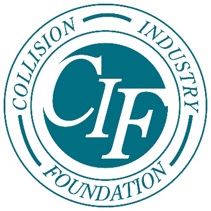 December 9, 2019 - Mechanicsville, VA. - The Collision Industry Foundation (CIF) would like to extend an invitation to the industry to attend the 10th Annual CIF Gala fundraising event, which will be held in Palm Springs, Calif. on Thursday, January 16, 2020 from 6:00 pm local time, immediately following the Collision Industry Conference (CIC).The CIF Board is excited to announce that attending the Gala in January will be two former recipients of industry support through CIF, who are looking forward to expressing their gratitude to donors in person. Jeff Wilson, an instructor at Houston’s Kingwood Park High School which was impacted by Hurricane Harvey, will be present, as well as Sterling Keith, a military veteran who received support from CIF and Snap-On to replace his tools that were stolen while he was deployed. To accommodate more guests, the event is moving just one block East - to “The Bank,” Palm Springs’ hottest mid-century modern venue!  The new location can accommodate twice the number of attendees as before, so spread the word and bring a friend --- or two! There will be many premium Silent Auction items as well as a major raffle prize. The Gala will continue to have the same great food, catered by Lulu’s Bistro. You’ll have the same experience you’ve come to enjoy, just with more elbow room! CIF will also honor their generous donors at the Gala, without whose ongoing support their work would not be possible. Thanks to these donors, hundreds of individuals have received assistance through CIF over the years, including survivors of hurricanes, natural fires, flooding or other losses.So, mark your calendar and please join us at “The Bank” – you won’t want to miss this CIF special 10th anniversary celebration! Register now at cifgala.org, and don’t forget to Like and Follow on Facebook! About CIF: The Collision Industry Foundation (CIF)is the 501(c)(3) charitable arm of the collision repair industry. We are dedicated to raising, managing and donating funds to provide emergency relief to collision repair professionals who have been impacted by natural disasters or other catastrophic events. For more information, visit: 	http://www.collisionindustryfoundation.org